International Situations Project TranslationTrustworthiness ScaleTranslation provided by: Daniel Danner; Beatrice Rammstedt; Matthias Bluemke; Lisa Treiber; Sabrina Berres; Christopher J. Soto; Oliver P. JohnReference for Trustworthiness:Yamagishi, T., Akutsu, S., Cho, K., Inoue, Y., Li, Y., & Matsumoto, Y. (2015). Two-component model of general trust: Predicting behavioral trust from attitudinal trust. Social Cognition, 33, 436-458.The International Situations Project is supported by the National Science Foundation under Grant No. BCS-1528131. Any opinions, findings, and conclusions or recommendations expressed in this material are those of the individual researchers and do not necessarily reflect the views of the National Science Foundation.International Situations ProjectUniversity of California, RiversideDavid Funder, Principal InvestigatorResearchers:  Gwendolyn Gardiner, Erica Baranski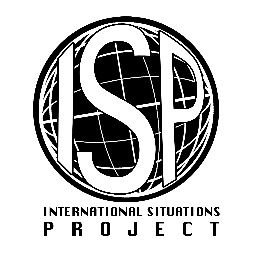 Original EnglishTranslation (German)Please rate the extent to which you agree or disagree with the following statements:Bitte geben Sie an, wie sehr Sie den folgenden Aussagen zustimmen oder widersprechen:Most people are basically honest. Die meisten Menschen sind grundsätzlich ehrlich.Most people are basically good-natured and kind.Die meisten Menschen sind grundsätzlich gutmütig und freundlich.Most people trust others.Die meisten Menschen vertrauen anderen. Generally, I trust others.Im Allgemeinen vertraue ich anderen. Most people are trustworthy.Die meisten Menschen sind vertrauenswürdig. Disagree strongly    Trifft gar nicht zu / Stimme gar nicht zu Disagree a little   Trifft nicht zu / Stimme nicht zuNeutral; no opinion    Neutral / keine MeinungAgree a little    Agree stronglyTrifft zu / stimme zu Trifft völlig zu